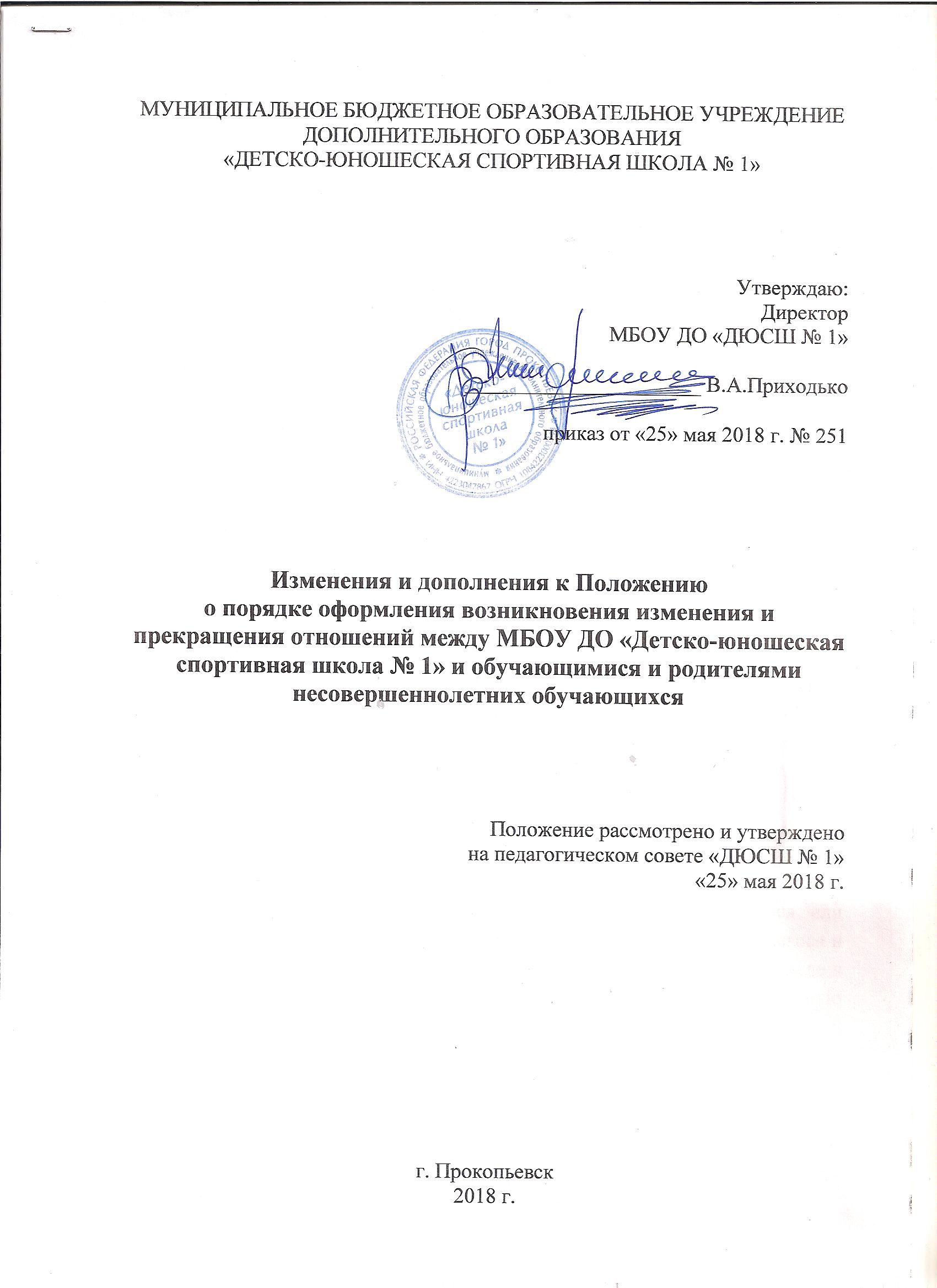 		Внести изменения в п. 4.1. в Положение о порядке оформления возникновения изменения и прекращения отношений между МБОУ ДО «Детско-юношеская спортивная школа № 1» и обучающимися и родителями несовершеннолетних обучающихся и изложить текст следующего содержания:4.1. Образовательные отношения прекращаются в связи с отчислением обучающегося из Школы по следующим причинам:- в связи с получением образования (завершением обучения);- досрочно по основаниям, установленным п.п. 4.2. настоящего положения.Добавить п. 4.2 и изложить текст следующего содержания:Образовательные отношения могут быть прекращены досрочно в следующих случаях:- при ухудшении состояния здоровья на основе медицинского заключения;- по инициативе обучающегося или родителей (законных представителей) несовершеннолетнего обучающегося, в том числе в случае перевода обучающегося для продолжения освоения общеобразовательной программы в другую организацию, осуществляющую образовательную деятельность;- по инициативе организации, осуществляющей образовательную деятельность, в случае применения к обучающемуся, достигшему возраста пятнадцати лет, отчисления как меры дисциплинарного взыскания, в случае невыполнения обучающимся по дополнительным общеобразовательным программам обязанностей по добросовестному освоению такой образовательной программы и выполнению учебного плана, а также в случае установления нарушения порядка приема в ДЮСШ, повлекшего по вине обучающегося его незаконное зачисление в ДЮСШ;- по обстоятельствам, не зависящим от воли обучающегося или родителей (законных представителей) несовершеннолетнего обучающегося и организации, осуществляющей образовательную деятельность, в том числе в случае ликвидации организации, осуществляющей образовательную деятельность.